Big Al by Andrew Clements, illustrated by Yoshi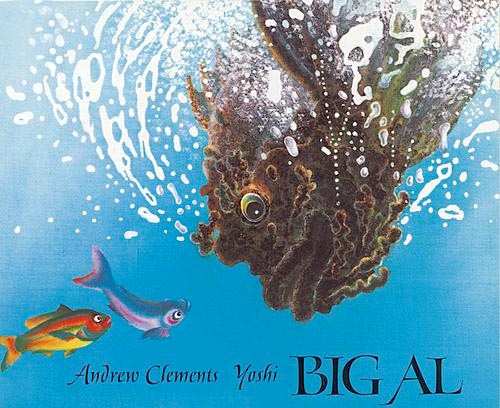 expect:  I expect that the bus will pick me up every weekday morning.trust:  Ashley trusts Kayla to be on time because she always has been in the past.clumsy:  The clumsy clown kept tripping over his feet.tremendous:  they needed a bulldozer to move that tremendous rock.congenial:  The congenial group enjoyed one another’s company.determined: My brother is determined to run a mile in less than eight minutes.